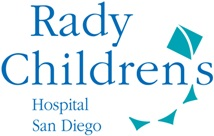 A qualifying applicant must: Be a current college student, or enrolled to begin this fallHave a current GPA of 2.8 or higherBe a graduate of the FACES for the Future-San Diego programIntend to pursue a health-related careerLast Name: _________________________	Middle Initial: ____	First Name: ____________________Home Address:____________________________________________________________________________City:________________________________State:________Zip:_____________________________________Phone (Home):_________________________________     Cell:_____________________________________Email:___________________________________________________________________________________Gender:           Male             Female     	Date of Birth: _________________________Race/Ethnicity: 	  □ Hispanic	  □ White	  □ African American	  □ Native American	  □ Asian	□ Filipino	□ Pacific Islander	  □ Indochinese (Cambodian, Lao, Vietnamese, Thai, Hmong)Current college name: _______________________________  College city/state: _______________________Current college status:          Full time          Part time	        Current Cumulative GPA: ____________Intended/declared major: _____________________          Intended career: ___________________________Degree pursuing: □ Associate’s   □ Bachelor’s   □ Master’s   □ Doctorate   □ Other ______________Number of completed college credits: ________     Intended Graduation date: _________________________Do you plan to transfer? □ Yes   □ No     To what school? __________________   When? _________________Describe in 300 words or less your need for a scholarship, and how you would use the award money.Describe in 250-500 words what career you intend to pursue, how the career relates to the health-field, and what you have to contribute to this particular career and field of work.Please provide a resume or brief listing of your extracurricular, volunteer, and/or employment experiences (including roles, responsibilities and length of time of commitment), as well as any awards or honors that you have received during college.Please provide a copy of your most current academic transcript (unofficial copies are acceptable).Please attach one professional letter of recommendation from someone other than a family member or personal friend.By signing below, I acknowledge that:I have completed the application and essays on my own. Other than providing minimal information and reviewing the application, no one other than myself has completed this for me.To the best of my knowledge, all of the information provided in the application and in the provided materials (transcript, resume, essays, etc.) is true and correct.I believe that I meet all of the necessary criteria to apply to this scholarship.FACES for the Future-San Diego may contact my college in order to verify that the information I provided is accurate.If awarded the scholarship, the funds will go directly to my school for tuition and/or education-related expenses.Signed ___________________________________________	Date ________________________________Submit application, essays, resume, transcript, and letter of recommendation to:Rady Children’s Hospitalc/o Alicia Wood3020 Children’s Way MC 5073San Diego, CA 92123-4282If you have questions, contact Alicia Wood (619) 980-0831  DEADLINE: All application materials must be received by June 1, 2019.